tri-city united dollars for scholarsWhat is Tri-City United Dollars for Scholars?Tri-City United Dollars for Scholars is a locally operated and supported, non-profit, tax-exempt scholarship foundation.  Operated by an all-volunteer Board of Directors, the purpose of Dollars for Scholars® is to expand access to educational opportunities by involving and assisting our community in the support of students and in the encouragement of educational achievement.Tri-City United Dollars for Scholars is a chapter affiliate of Scholarship America®, a nationally recognized nonprofit student aid service organization.Why is Dollars for Scholars so important?Rising costs are closing doors to higher education for many individuals in our community.  Through Dollars for Scholars we have the opportunity to make a strong, collective statement about the importance of education beyond high school.  We can provide both encouragement and financial support for local students.How are funds for local awards provided?Each year our community is invited to demonstrate our support for local students through a variety of fundraising activities.  Funds also come from the generous support of local businesses, service organizations, and individuals who desire to sponsor scholarships in their name.For those who wish to establish endowed scholarships, Tri-City United Dollars for Scholars may be named as a beneficiary in wills and insurance policies or receive gifts of property.Who may apply for a Scholarship?Dollars for Scholars believes any sincere and determined person should have the opportunity to continue his or her education after graduation.  Scholarships can be for two-year, four-year, or vocational and technical colleges.  Youth or adults may be eligible.How are local scholarships awarded?By completing a common application form, students become eligible for several local awards.  Applications are scored anonymously by trained volunteers serving on an Awards Committee.  Applicants receive points for a variety of qualities, including work experience, school and community service activities, and academic record.  In this way, the selection process is objective and nondiscriminatory making scholarships available to a wide range of deserving students planning to attend an accredited post-secondary institution.How can I help?Anyone in the community can help Tri-City United Dollars for Scholars in three ways:Make a contribution.  We encourage you to give as generously as you can, but be assured that any and all gifts are appreciated.  Your contribution of $10, $100, or $1000 reflects your pride in our students and your commitment to the ongoing education of the young people of our communities.Shop online at Smile.AmazonIf you routinely shop with Amazon, please consider using their AmazonSmile program, smile.amazon.com and select Tri-City United Dollar for Scholars as your charity. Amazon will donate .5% of all sales back to TCU Dollars for Scholars.Share your time, your skills and your ideas. We invite your help with any of our fund-raising events throughout the year.We also invite you to share any ideas you have for new approaches to encouraging community participation in Dollars for Scholars.Together, through Tri-City United Dollars for Scholars, we have an opportunity to invest in our greatest resource, our youth.  Together we really can make a difference.Sponsoring a Scholarship What are the benefits of having TCU Dollars for Scholars administer scholarships for individuals/organizations?Individuals or organizations who would like to donate a minimum of $250 may easily do so without having to go through their own application/selection process.TCU Dollars for Scholars will handle all the administration of the scholarship: application process, verifying eligibility, communicating with the colleges and students.Tax deductible contribution – All contributions made to TCU Dollars for Scholars are a tax deductible charity contribution.Donors have the ability to establish their own specific criteria for eligibility to their scholarship.More students will apply to your scholarship because of the simple application process. Can the sponsoring donor choose the recipient?Due to IRS regulations the sponsoring donor may not chose the actual recipient. However, the organization can establish very specific criteria to ensure the appropriate students are able to apply to the scholarship. Donors are also encouraged to participate on the selection committee to help award all scholarships administered through TCU Dollars for Scholars.What are the Benefits to a student when having a scholarship administered through TCU Dollars for Scholars?One Scholarship application to apply to multiple local and national scholarships.Students begin the application profile in 9th grade as part of their required careers class at TCU.Scholarship dollars may go further for students due to non-taxable scholarship dollars.Some Colleges and Universities may have agreed to match scholarships received.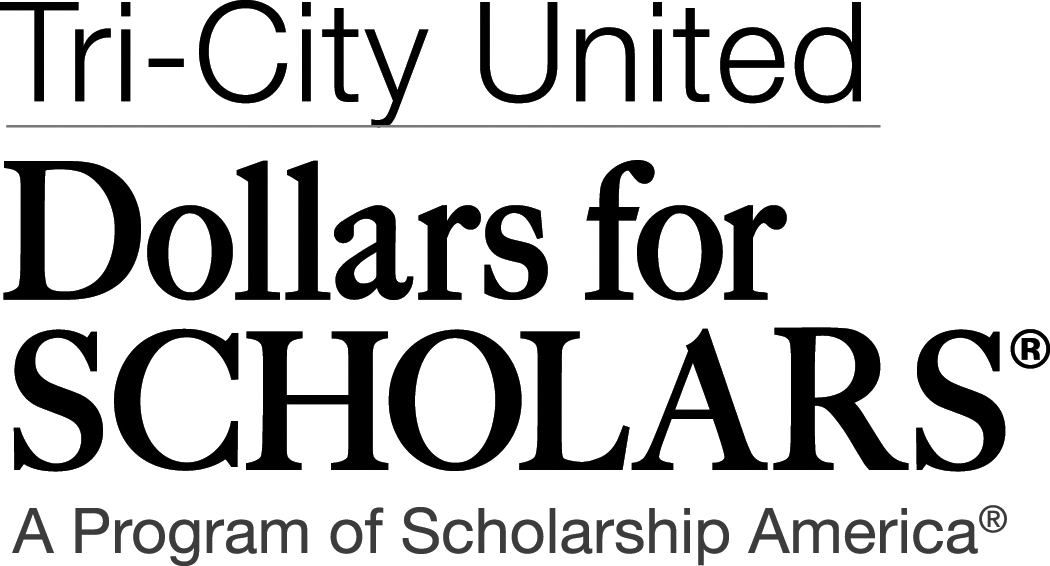 Website Address:www.tcu.dollarsforscholars.orgEmail:TCU.dollarsforscholars@gmail.comAccess student profilesScholarship informationDonation options 